Задание №1.  Тестирование1. HOMO ERECTUS ПОЯВИЛИСЬ: 1) в каменно-угольный период; 2) в девонский период; 3) в эпоху плейстоцена; 4) в эпоху голоцена; 2. НАИБОЛЕЕ ВЕРОЯТНОЙ ПРАРОДИНОЙ ЧЕЛОВЕЧЕСТВА СЧИТАЕТСЯ: 1) Юго-Восточная Африка; 2) Северная Африка; 3) Западная Европа; 4) Средняя Азия; 3. «ЧЕЛОВЕК УМЕЛЫЙ» НАЗЫВАЕТСЯ: 1) homo erectus; 2) homo neandertalensis; 3) homo sapiens; 4) homo habilis; 4. ТИП ОБЪЕДИНЕНИЙ ДРЕВНЕЙШИХ ГОМИНИД, ИМЕЮЩИХ ЗАЧАТКИ ПРОИЗВОДСТВЕННЫХ ОТНОШЕНИЙ НАЗЫВАЕТСЯ: 1) гоминизация; 2) филэргон; 3) социогенез; 4) цефализация; 5. ПРОЦЕСС ОЧЕЛОВЕЧИВАНИЯ ОБЕЗЬЯНЫ В ХОДЕ ЭВОЛЮЦИИ НАЗЫВАЕТСЯ: 1) гоминизация; 2) социализация; 3) филэргон; 4) антропогенез; 6. В ЭВОЛЮЦИИ ЧЕЛОВЕКА ИМЕЮТ ЗНАЧЕНИЕ: 1) движущий и половой отбор; 2) стабилизирующий и дизруптивный отбор; 3) направленный отбор; 4) все виды естественного отбора; 7. Ф. ВАЙДЕНРАЙХОМ БЫЛА ПРЕДЛОЖЕНА ТЕОРИЯ: 1) симиальная; 2) моноцентризма; 3) полицентризма; 4) трудовая; 8. ПЕРВЫМИ ПРЯМОХОДЯЩИМИ ПРЕДКАМИ ЧЕЛОВЕКА БЫЛИ: 1) дриопитеки; 2) питекантропы; 3) австралопитеки; 4) рамапитеки; 9. СФОРМИРОВАННЫЙ ОБЛИК СОВРЕМЕННОГО ЧЕЛОВЕКА ХАРАКТЕРЕН: 1) для кроманьонского человека; 2) для яванского человека; 3) для гейдельбергского человека; 4) для неандертальского человека; 10. УЧЕНИЕ О ПРОИСХОЖДЕНИИ ЧЕЛОВЕКА СОВРЕМЕННОГО ВИДА В ОДНОЙ ОБЛАСТИ ЗЕМНОГО ШАРА ОТ ОДНОЙ ФОРМЫ ДРЕВНЕГО ЧЕЛОВЕКА ПОДДЕРЖИВАЕТСЯ: 1) теорией моноцентризма; 2) шимпанзоидной теорией; 3) теорией космизма; 4) теорией полицентризма; Задание №2.  По фотографии определите представителей и дайте им характеристикуЗадание №3. По фотографиям черепа определите представителей опишите отличительные черты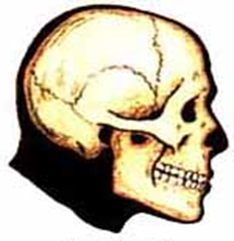 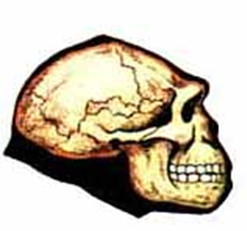 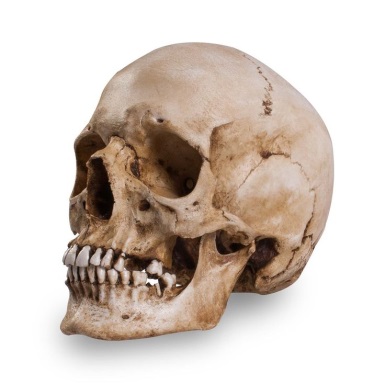 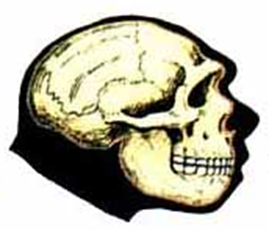 1 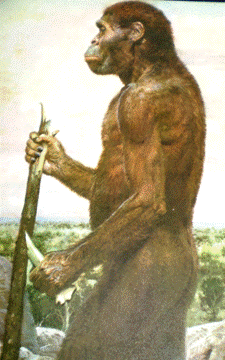 Представитель _____________________________Ареал распространения _____________________Объем мозга ________________________________Сходство с человеком _______________________________________________________________________________________________________________Время существования _______________________2  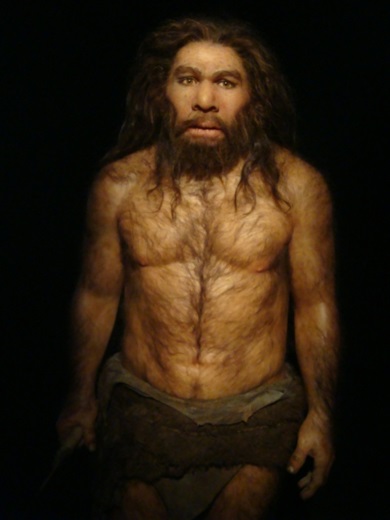 Представитель _____________________________Ареал распространения _____________________Объем мозга ________________________________Сходство с человеком _______________________________________________________________________________________________________________Время существования _______________________3        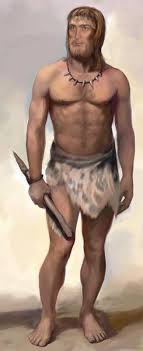 Представитель _____________________________Ареал распространения _____________________Объем мозга ________________________________Сходство с человеком _______________________________________________________________________________________________________________Время существования _______________________